Профілактичні заходи на території  Любашівської селищної ради 	З метою запобігання дитячій бездоглядності та порушень прав дітей, проведення превентивних заходів щодо дотримання батьками правил пожежної безпеки, правил поведінки в умовах війни працівниками служб у справах дітей Подільської районної військової адміністрації та Любашівської селищної ради спільно з представниками ювенальної превенції Подільського районного управління поліції було проведено профілактичні заходи на території Бобрицького старостинського округу Любашівської селищної ради.  	Обстежено умови проживання 5 сімей, які перебувають в складних життєвих обставинах. Батьків попереджено про відповідальність за неналежне виконання батьківських обов’язків.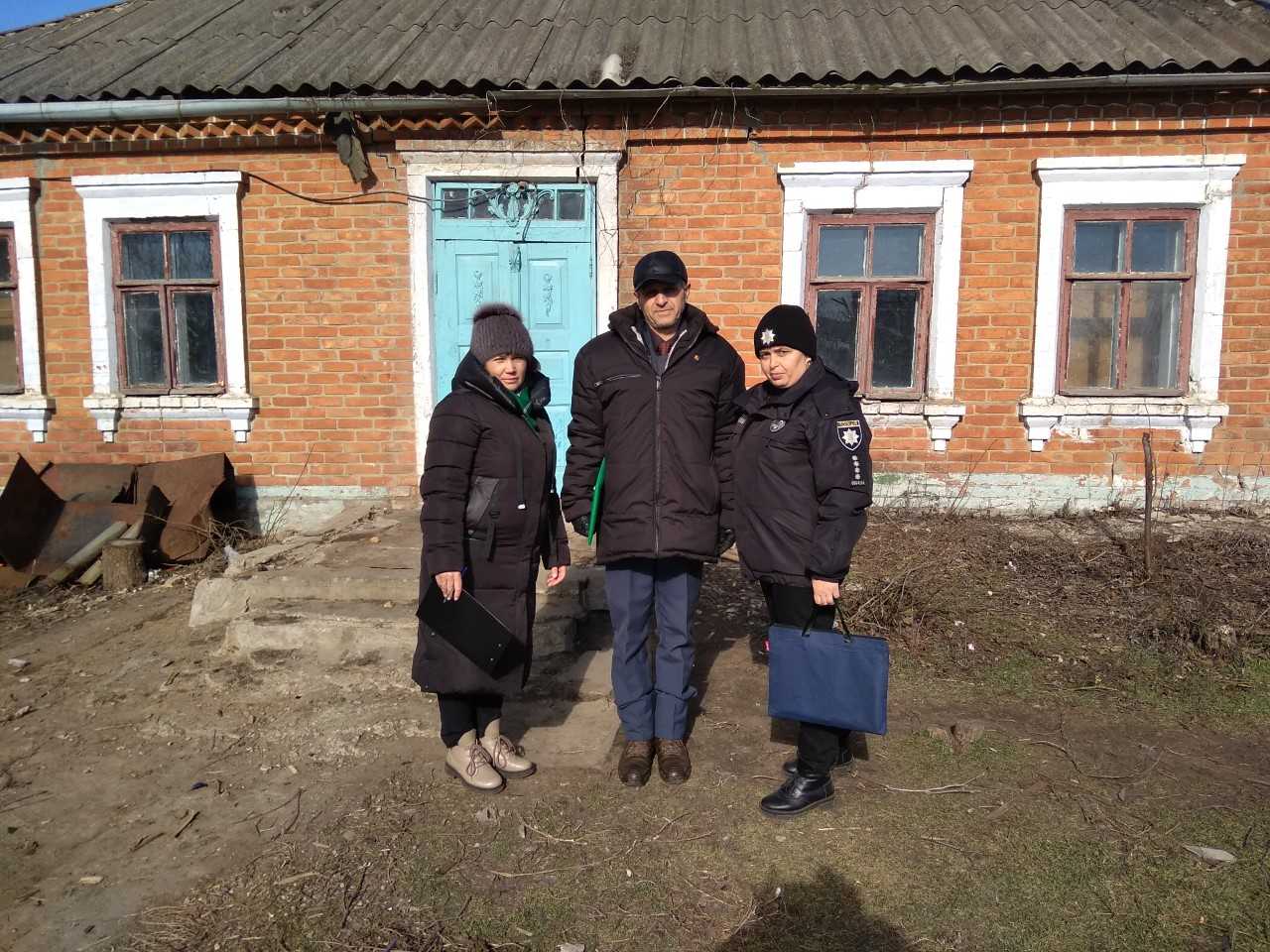 